Norsk Bassetklubb Helse undersøkelse for Basset Fauve De Bretagne 2018Hundens Alder __________________________________________Hundens kjønn __________________________________________Kastrert/sterilisert _______________________________________ Årsak ________________Er det tatt blodprøve med mistanke om sykdom siste tre år? _________________________Når fikk du hunden din alder? ___________________________________________________Hundens hold?  Slank, middels, litt overvektig, fet? _________________________________Blir hunden brukt regelmessig i aktivitet hele året? Hvilken ___________________________Er hundens høyde offisielt målt? Hvilken manke høyde? _______________________________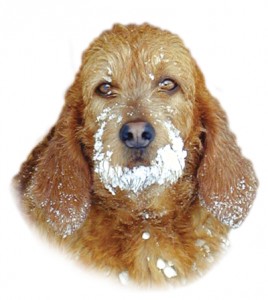 DEL 1- FYSISKE HELSE 1-1.HUD-HÅRLAG-ØRER1-1Har hunden noen gang hatt langvarige/tilbakevendende problemer med hud/pels/øre? Symptomer kan f.eks. være (  Svar alternativer ja / Nei eller utdyp )1: Hyppig hudbetennelse, __________________________________________2: Hyppig ørebetennelse, __________________________________________3: Kløe irritasjon, _________________________________________________4: Overdreven røyting/hårtap, ______________________________________5: Analkjertelproblem, _____________________________________________6: tilstoppede talgkjertler, __________________________________________ 7: hudsvulst, _____________________________________________________ 8: Parasitter, _____________________________________________________9: Demodex; _____________________________________________________10: Røde/såre poter, ________________________________________________ 11: Slikker labber/ biter negler; ________________________________________ 12: Hårløse flekker; _________________________________________________ 13: Byller/hevelser mellom tær________________________________________14 Annet; __________________________________________________________1-1-2 Allergi (  Svar alternativer ja / Nei eller utdyp )Hvilke symptomer på allergi/atopi har hunden din Er hunden diagnostisert med for allergi/intoleranse 1-1-3 Hårlag (  Svar alternativer ja / eller utdyp )Normal pels ___________________________________________Mangler under ull (blir nesten naken ved napping) _______________Glatt håret ______________________________________________Mykpels (tover lett) ________________________________________1-1-4 Pels farge ( kryss av for alternativer gjerne flere ) Rød ____________________________Fauve _____________________________________________Hvite avtegninger ________________________________________________Viltfarge _______________________________________________________2.FORDØYELSESSYSTEMET  	2-1 Tann/kjevefeil (  Svar alternativer ja / Nei og antall )	- Melke tenner som ikke felles _____________________________________	- tannmangel ___________________________________________________	- underbitt_____________________________________________________ 	- overbitt______________________________________________________	- skjevt bitt_______________________________________________________	- tangbitt________________________________________________________	- kryssbitt _______________________________________________________	2-2 Har hunden hatt vedvarende eller tilbakevendende eller alvorlige fordøyelsesproblemer Symptomer (  Svar alternativer ja / Nei eller utdyp )- oppkast _______________________________________________________________- diare ___________________________________________________________________- forstoppelse______________________________________________________________- vekttap: __________________________________________________________________- appetittforandring__________________________________________________________ - magesekkutvidelse/ magedreining_____________________________________________ - magesår/gastritt____________________________________________________________ - fjerning av fremmed legeme hos dyrlege_________________________________________ - Spiserørsutvidelse: __________________________________________________________  - Lever sykdommer___________________________________________________________ - Bukspyttkjertel_____________________________________________________________ 2-3 Foring (Svar alternativer : Daglig, ofte , av og til, sjelden/aldri) - Tørrfor _______________________________________________________________________ - fersk/frosset for________________________________________________________________ - Matrester_____________________________________________________________________ - tyggesaker, svineører o.l._________________________________________________________ 2-4 Brokk (  Svar alternativer ja / Nei eller utdyp )-Navlebrokk ____________________________________________________________________-Lyskebrokk ____________________________________________________________________3-1 HJERTE-KAR SYSTEMET3-1Har hunden hatt symptomer på hjertesykdom? (f.eks. kramper, besvimelse, nedsatt utholdenhet eller pustebesvær) (  Svar alternativer ja / Nei eller utdyp )1 Medfødt hjertefeil___________________________________________________ 2 Hjertemuskel sykdom_________________________________________________3 Hjerterytmeforstyrrelser ______________________________________________4 Bilyd_______________________________________________________________ 5 Klaffefeil____________________________________________________________ 6 Hjertesvikt___________________________________________________________ 7. Annet______________________________________________________________ 4.LUFTVEIER4-1Har hunden hatt symptom på sykdom i luftveisorganene (nese, luftrør, lunger)? F.eks tungpustethet, rennende nese, nysing, pesing? (Kryss av for alle symptomer ) 1 Nesekatarr, snue, rhinitt_______________________________________________2 Bronkitt ___________________________________________________________3 Lungebetennelse____________________________________________________ 4 Lungeødem________________________________________________________ 5 Tracheal kollaps_____________________________________________________6 Nesemidd__________________________________________________________ 7 Kennel hoste________________________________________________________ 8 Annet______________________________________________________________ 5.ØYESYKDOM1-5-1 Har eller har hunden noen gang hatt en øyesykdom? ( svar alternativer Nei, av og til , meget sjelden, Ja 1 Hornhinnen _______________________________________________________2 Øyebetennelse/øyekatarr_____________________________________________3 Øyelokk/blinkhinne/ herunder entropion/ektropion________________________ 4 Linse_______________________________________________________________ 5 Regnbuehinne_______________________________________________________ 6 Nett hinne__________________________________________________________7 Annet ______________________________________________________________5-2 Hvordan bedømmer du hundens syn (  Svar alternativer kryss av )1 Dårlig _______________________________________2 litt nedsatt ____________________________________3 Meget bra (Normalt)____________________________ 5-3 Når ble hunden øye lyst sist? kryss av )1 Aldri _____________________________________________2 Mer enn 5 år siden __________________________________3 2-4 år siden ________________________________________4 1 år siden__________________________________________ 5 6 mnd. siden __________________________________________6.LEDD/SKJELETT/MUSKEL6-1Har hunden (el har hatt) sykdom/skade i ledd, muskel eller skjelett? (  Svar alternativer ja / Nei eller utdyp )	1 Kne ledd__________________________________________________	2 Albue ledd __________________________________________________	3 Hofter______________________________________________________ 	4 Korsbåndskade ___________________________________________________	5 Leddbetennelse ___________________________________________________	6 Diagnose Short ulna ________________________________________________	7 Fransk front_______________________________________________________ 	8 U spesifikk haltet under 1 år ___________________________________________	9 U spesifikk haltet over 1 år ____________________________________________	10 Medfødt haleknekk _________________________________________________	11 Skiveprolaps ______________________________________________________7.NERVESYSTEMET 	7-1 Har hunden din vist symptomer på nervesykdommer (  Svar alternativer ja / Nei eller utdyp )	1 Epilepsi- lignende anfall _____________________________________________________	2 Epilepsi- verifisert __________________________________________________________	3 Ukontrollert små risting av hode (Idiopathic Head Tremors) _________________________	4 Annet_____________________________________________________________________ 8.REPRODUKSJON/FORPLANTNINGSORGANERHannhunder 8-1 Har din hannhund hatt noen av følgende sykdommer/problemer? nervesykdommer 	(  Svar alternativer ja / Nei eller utdyp )1 Forhudskatarr ___________________________________________________________2 Kryptorkisme____________________________________________________________3 Steril __________________________________________________________________4 Prostata________________________________________________________________5 Annet _________________________________________________________________Tisper8-2 Har tispen din hatt noen av det følgende? (  Svar alternativer ja / Nei eller utdyp )1 Livmorbetennelse _______________________________________________________2 Skjedekatarr____________________________________________________________3 Cyste på eggstokk________________________________________________________4 Sterilitet________________________________________________________________5 Abort __________________________________________________________________6 Innbilt svangerskap________________________________________________________8-3 Hvor ofte har tispen løpetid?__________________________________________________________________________Valper 8-3 Hvor mange kull har tispen din hatt? _________________________________________8-4 Ble tispen inseminert? ____________________________________________________8-5 Har parrings klar tispe avvist hannhunden? ____________________________________8-6 Har tispen fått valper med misdannelser? ( antall valper )1 Haleknekk ______________________________________________________________2 Ganespalte ______________________________________________________________3 Annet ___________________________________________________________________8-7 Har tispa hatt problemer med å bli drektig etter parring? ( antall ganger gått tom)_________________________________________________________________________8-8 Komplikasjoner i forbindelse med valping? ( kryss av ) 1 Ukomplisert____________________________________________________________ 2 Assistanse fra veterinær ___________________________________________________3 Keisersnitt ______________________________________________________________9.URINVEISSYSTEM	9-1 Urinveisproblemer (  Svar alternativer ja / Nei eller utdyp )	1 Nyresvikt ______________________________________________________________	2 Nyrebekken betennelse __________________________________________________	3 Urinveisinfeksjon/blærekatarr______________________________________________	4 Urinstein_______________________________________________________________	5 Annet _________________________________________________________________10.HORMONELLE/STOFFSKIFTE-SYKDOM	10-1 Har hunden din hatt en hormonellsykdom? (  Svar alternativer ja / Nei eller utdyp )	1 Addisons________________________________________________________ 	2 Cushings ________________________________________________________	3 Diabetes_________________________________________________________ 	4 Hypotyrose_______________________________________________________ 	5 Annet____________________________________________________________11.BLODSYKDOM OG IMMUNSYSTEM (  Svar alternativer ja / Nei eller utdyp )	11-1 Har hunden din hatt blodsykdom / svikt i immunsystemet 	1 Anemi _________________________________________________________	2 Hjernehinne betennelse ___________________________________________	3 Hemofili_________________________________________________________ 	4 Trombocytopeni __________________________________________________	5 Thrombocytopathy________________________________________________ 	6 Løselig Koaguleringsfaktorer_________________________________________ 	7 Blødningsforstyrrelser_______________________________________________12.SVULSTER OG KREFT	12-1 Har hunden din hatt kuler, svulster, kreftsykdom? (  Svar alternativer ja / Nei eller utdyp )1 Hud svulst? _____________________________________________________________	2 Kreft i fordøyelse systemet? ________________________________________________	3 Kreft i luftveier? __________________________________________________________	4 Kreft i forplantningsorganet? _______________________________________________	5 Kreft i urinveiene? __________________________________________________________	6 Kreft i bloddannede organer/immunsystemet (lymfer o.l.) __________________________	7 Annet ______________________________________________________________13. BORTGANG	13-1 Hvor gammel var hunden da den gikk bort? ____________________________	13-2 Hva var dødsårsak eller årsak til avliving? ( forklar )	1 Alderdom__________________________________________________________ 	2 Ledd/skjelett problemer______________________________________________	3 Ulykke/Skade_______________________________________________________ 	4 Adferds-problemer___________________________________________________ 	5 Andre Helseproblemer_________________________________________________ DEL 2- HUNDENS ATFERDDenne delen er ment å gi et inntrykk av hundens atferd, både en registrering av eieres generelle oppfatning av hundens generelle atferd og en registrering av spesielle atferd i ulike situasjoner.  2-1 HUNDEN MIN KAN BESKRIVES SOM 	2-1-1 En generell beskrivelse av hunden. (  Svar alternativer ja / Nei eller utdyp )1 aktiv? _____________________________________________________________2Lærevillig? __________________________________________________________ 3 Tøff/pysete? _________________________________________________________ 4 Engstelig? ____________________________________________________________2-2UØNSKET ATFERD OVERFOR ANDRE HUNDER1 Hvordan oppfører hunden seg for andre hunder når den er løs? Rolig, aggressiv, redd?2 Hvordan oppfører hunden seg for andre hunder når den er i bånd? Rolig, aggressiv, redd?2-3 UØNSKET ATFERD OVERFOR MENNESKER1 Hvordan oppfører hunden seg overfor mennesker?  Voksen, barn, fremmede, kjente? Knurring? Har den” snappet/bitt”? trekker seg?	______________________________________________________________________2-4 ANGST OG FRYKT1 Er hunden redd for noe? __________________________________________________2 Generelt engstelig, høye lyder-trafikk, tordenvær, raketter, skuddredd? ____________2-5 HUNDEN OG BJEFFING1 Bjeffer hunden mye/lite. __________________________________2 Andre hunder? ______________________________________________3 mennesker? _________________________________________________2-6 JAKTATFERD1 Har hunden sterk jaktatferd? ______________________________________2 Når begynte jakt trening? ___________________________________________3 Hvilken alder begynte den å jage selvstendig? ____________________________4 Hvor lang los tid er normalt for din hund? _________________________________5 Fungerer hunden på jakt? ________________________________________________6 Fungerer hunden til blodspor? ____________________________________________7 Jager den på annet vilt enn ønsket? __________________________________________2,7 TEGN PÅ STRESS1 Er hunden stresset? ________________________________________________________2 Når den er stresset kan den roe ned raskt? _______________________________________2,8 ANDRE ATFERDSTREKK …1 Kan hunden svømme? ____________________________________________________2 Stjeler hunden mat? _____________________________________________________3 Tygger den på møbler eller annet uønsket gjenstand? _____________________________